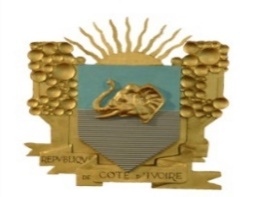 ASSEMBLEE NATIONALE                                                          REPUBLIQUE DE COTE D'IVOIRE                                               				             	 	            Union - Discipline - Travail                                         --------------------	                                                              --------------3ème REPUBLIQUE2ère LEGISLATURE  2021- 2025------------------------LISTE DES DEPUTES MEMBRES DU GROUPE PARLEMENTAIREPDCI-RDA (64 MEMBRES)Président : M. DOHO SIMONMembres :M. ABI KOFFI RICHMOND M. ABY AKROBOU RAOUL MODESTEM. ADI KOUAME ISACM. ADJA ALAIN FRANÇOIS M. ADOU N’GOUAN BERNARDMME AKA AMANAN VERONIQUEM. AKA HERVEM. AKOTO KOUASSI OLIVIER M. ALLIALI HERVE DOMINIQUE DIE M. AMANKOU JEAN MICHEL M. BENIE BROU DAKOI M. BESSIN KOFFI MAURICE M. BILLON JEAN LOUIS EUGENEM. BLE SAILLY FELIXM. BLESSY JEAN CHRYSOSTOMEM. BODO PETIZAUD HONORE M. BOUAGNINI KOUASSI M. BREDOU BREDOU ATHANASE M. DIBAHI DODO AMEDEE M. DJEDJE MADY ALPHONSE M. EHOUO JACQUES GABRIELM. EMMOU ACKAH GEORGES SYLVESTREM. GADOU GODO ANDREM. GAULLY SAHOUA ANTOINE SYLVAIN PEPINM. GNAMIEN KONAN M. GNEPA FRANÇOIS YADJI M. GNONKONTE GNESSOA DESIREM. GOBO YOKORE BERNARDM. GOZE SEPLE BERNARDM. HEILMS FRANÇOIS MARCELM. KACOU GUIKAHUE MAURICEM. KAHA TOH BERNARDM. KONAN KOFFI MARIUS M. KONAN KOUAKOU RENE M. KONAN N’GUESSAN M. KOUADIO PHILIPPEM. KOUADIO KOUAKOU MARTIN M. KOUAME KOFFI ATHANASE M. KOUAME KONAN VICTOR MME KOUAME N’GUESSAN DELPHINE MARIE-ANGE EPSE N’DIA          COFFIM. KOUAME TIALY HONOREM. KOUAME YAO SERAPHIN M. KOUASSI KOFFI MAGLOIRE M. KOUASSI KOUAKOU EUGENE M. KOUASSI BREDOUMY SOUMAILA TRAORE M. KRA KONAN PAUL M. LAGUI KOUASSI JOACHIM M. LIKANE-YAGUI JEAN M. N’DEDE BLAISE M. N’DRI KONAN ANTOINE M. NETRO TAGBO RENE MME N’GUESSAN EUPHRASIE LILIANE-CHANTAL EPSE YAMEOGOM. N’GUESSAN KOFFI EUGENE M. N’GUESSAN KOUAME M. N’GUESSAN KOUASSI EDOUARD MME N’ZI N’DA AFFOUE ELIANE M. OUAHI THIERRYMME OUEGNIN YASMINA FREDERIQUE LUCIENNEM. OULAYES YAO KPOULALE FRANÇOIS M. TRAZIE BI GUESSAN M. YAO KOFFI JEAN PAUL M. YAO YAO LAZARE M. YOHOU DIA HOUPHOUET AUGUSTIN ARMAND